ΕισαγωγήΟ Προκαταρκτικός Ετήσιος Απολογισμός του 2018, αναφέρεται στις δραστηριότητες, το επιτελεσθέν έργο και τα οικονομικά στοιχεία του ΙΕΝΕ για το οικονομικό έτος 2018. Ως αποτέλεσμα της στρατηγικής για την ανάπτυξη του ΙΕΝΕ, η οποία ακολουθείται από το 2012, ενώ αναθεωρήθηκε τον Φεβρουάριο του 2018 με ομόφωνη απόφαση στη Γενική Συνέλευση της 6ης Φεβρουαρίου 2018 (βλέπε Μια Νέα Στρατηγική για το ΙΕΝΕ), η διοίκηση του Ινστιτούτου επικέντρωσε τις προσπάθειες της κατά το έτος που πέρασε σε πέντε βασικούς άξονες: Στην αναβάθμιση και βελτίωση της τακτικής ενημέρωσης που αποστέλλεται στα μέλη, συνεργάτες και εταίρους του Ινστιτούτου με έμφαση την διεύρυνση και εμπλουτισμό κυρίως του αγγλόφωνου υλικού.Στην ανάληψη ερευνητικού και μελετητικού έργου, κυρίως βάσει της θεματολογίας που έχει επιλέξει και αναδείξει κατόπιν ενδελεχούς μελέτης το Ινστιτούτο, και στηρίζεται σε τεκμηριωμένες προτάσεις που έχουν υποβληθεί από τη Διοικούσα Επιτροπή και τις διάφορες Επιστημονικές Επιτροπές.Στην οργάνωση συνεδρίων και παρεμφερών εκδηλώσεων εντός και εκτός Ελλάδος, που συμβάλλουν στην διεύρυνση των επαφών και συνεργασιών του Ινστιτούτου, με εταιρείες και οργανισμούς της περιοχής.Στην αναδιοργάνωση των Επιστημονικών Επιτροπών του ΙΕΝΕ και στην εισαγωγή ενός νέου πλαισίου λειτουργίας βασισμένου σε εξειδικευμένη ηλεκτρονική πλατφόρμα. Απώτερος στόχος η βελτίωση της λειτουργίας των Επιτροπών ενθαρρύνοντας την άμεση επαφή μεταξύ μελών της κάθε Επιτροπής και την προβολή του έργου των Επιτροπών με στόχο την προσέλκυση νέων μελών, φυσικών προσώπων και εταιρειών. Στην αύξηση του αριθμού των μελών του, μέσα από στοχευμένες ενέργειες, κατ’ ιδίαν επισκέψεις σε εταιρείες και οργανισμούς και μέσω της οργάνωσης εκδηλώσεωνΑ. Ενημέρωση ΜελώνΕντείνοντας την προσπάθειά του για  την αναβάθμιση και διεύρυνση των εκδόσεών του, το ΙΕΝΕ συνέχισε με ιδιαίτερο ζήλο την διαρκή ενημέρωση των μελών του στην Ελλάδα και το εξωτερικό με αποστολές τόσο των μηνιαίων τακτικών του εκδόσεων, όσο και με έκτακτες εκδόσεις.Τακτικές ΕνημερώσειςS.E. Europe Energy Brief: Market Watch, Market Insight, Monthly Analysis, Market Fundamentals and Prices και Regional Insight. Εστάλησαν τα τεύχη Νο. 250 – 276 (Ιαν. 2018 – Δεκέμβριος 2018).Ενεργειακά Θέματα: Εστάλησαν τα τεύχη Νο. 141 (Ιανουάριος 2018) έως 150 (Νοέμβριος 2018).Events Bulletin: Εστάλησαν τα τεύχη Νο. 29 – 31.Energy Weekly Report: Εστάλησαν τα τεύχη No. 102-147.Geopolitics Bulletin: Εστάλη το τεύχος 12 (Απρίλιος 2018) Θέσεις και Απόψεις για την Ενέργεια και το Περιβάλλον: Εστάλησαν τα τεύχη 13 - 20 Μηνιαία Ανάλυση Ελληνικής Ενεργειακής ΑγοράςTo newsletter αυτό του ΙΕΝΕ έχει ως στόχο την ενημέρωση των μελών για τις εξελίξεις στην εγχώρια ενεργειακή αγορά και συγκεκριμένα στην αγορά ηλεκτρισμού και φυσικού αερίου. To 2018 εστάλησαν 5 τεύχη. Ενώ από τον Μάιο και μετά, έχει πλέον μετονομασθεί σε «Δελτίο Ενεργειακής Ανάλυσης». (βλ. παρακάτω)Δελτίο Ενεργειακής ΑνάλυσηςΤο νέο newsletter αυτό του ΙΕΝΕ εκδίδεται σε εβδομαδιαία και μηνιαία βάση. Σε εβδομαδιαία βάση καλύπτονται θέματα της ελληνικής αγοράς ηλεκτρικής ενέργειας. Ενώ σε μηνιαία βάση καλύπτονται θέματα της ελληνικής αγοράς ηλεκτρικής ενέργειας και φυσικού αερίου. Το 2018 εστάλησαν τα τεύχη Νο. 1 – 46.Ηλεκτροκίνηση στον Κόσμο και την ΕλλάδαTo newsletter αυτό του ΙΕΝΕ έχει ως στόχο την ενημέρωση των μελών για τις εξελίξεις στον τομέα της ηλεκτροκίνησης στην Ελλάδα και το εξωτερικό. Εκδίδεται στα ελληνικά και τα αγγλικά. Το ελληνικό τεύχος (Νο.2) εστάλη τον Ιούλιο 2018. Ενώ τα αγγλικά τεύχη με τίτλο:  Electric Mobility Update, εστάλησαν τον Αύγουστο (Νο. 2) και τον Δεκέμβριο (Νο. 3). SEE Electricity Market AnalysisΤο νέο αυτό newsletter αυτό του ΙΕΝΕ έχει ως στόχο την ενημέρωση των μελών για την εξέλιξη της αγοράς ηλεκτρικής ενέργειας και την επίδοση του συστήματος ηλεκτρικής ενέργειας της ΝΑ Ευρώπης, σε εβδομαδιαίο επίπεδο. Το 2018 εστάλησαν τα τεύχη Νο. 1 – 12.Έκτακτες ΕνημερώσειςΣτο πλαίσιο της καλύτερης ενημέρωσης των μελών του και εν όψει σημαντικών εξελίξεων ή γεγονότων, εστάλησαν οι κάτωθι έκτακτες ενημερώσεις.News Flashes:News Flash No. 18 ”As USA, Allies Strike Syria the Potential for a Broader Conflict Looms Large”, Απρίλιος 2018ΙΕΝΕ Comment:Νο. 17 “East Med's Hydrocarbon Exploration Axis Shifts West”, Φεβρουάριος 2018Νο. 18 “The Trans Caspian Gas Pipeline is destined to transport natural gas from Turkmenistan and Kazakhstan to Europe, bypassing Russia and Iran”, Μάρτιος 2018Νο. 19 “EU’s new renewable targets and SE Europe’s divergent path”, Ιούνιος 2018ΙΕΝΕ Company Profile: Νο. 4 “NIS”, Ιανουάριος 2018Β. ΜελέτεςGas Supply in SE Europe and the Key Role of LNG (Μ46)Το ΙΕΝΕ ολοκλήρωσε στις αρχές Ιανουαρίου του 2018 μία μελέτη με αντικείμενο την επισκόπηση της αγοράς φυσικού αερίου στην περιοχή της Νοτιοανατολικής Ευρώπης, με ειδική αναφορά στον ενισχυμένο ρόλο του υγροποιημένου φυσικού αερίου (LNG). Η εν λόγω μελέτη καλύπτει πρωτίστως τις συνθήκες ζήτησης και προσφοράς φυσικού αερίου, οι οποίες μαζί με τα κρίσιμα θέματα φυσικού αερίου εξετάζονται σε παγκόσμια και περιφερειακή βάση. Ιδιαίτερη αναφορά υπάρχει στο LNG λόγω της αυξανόμενης σημασίας του για την ασφαλή λειτουργία των δικτύων φυσικού αερίου διαφόρων χωρών και λόγω του δυνητικά κρίσιμου ρόλου του στην ανάπτυξη της αγοράς και του ανταγωνισμού. Υπό το πρίσμα αυτό, εξετάζονται όλα τα τρέχοντα και προγραμματισμένα έργα διασύνδεσης φυσικού αερίου μαζί με τους κυριότερους διασυνοριακούς αγωγούς που βρίσκονται σήμερα υπό κατασκευή ή σε φάση ανάπτυξης. Η  μελέτη παρουσιάζει την κατάσταση της παγκόσμιας αγοράς φυσικού αερίου και του LNG ειδικότερα, αλλά και αγορών φυσικού αερίου επιλεγμένων χωρών της Νοτιοανατολικής Ευρώπης (πχ. Ελλάδα, Τουρκία, Βουλγαρία, Ρουμανία, Σερβία, Κροατία και ΠΓΔΜ), αλλά και της Ιταλίας και της Ουκρανίας, με εκτιμήσεις για την ανάπτυξη των αγορών αυτών κατά τα επόμενα χρόνια. Η μελέτη αναλύει, επίσης, τις γεωπολιτικές εξελίξεις στην περιοχή της ΝΑ Ευρώπης και πώς αυτές αναμένεται να επηρεάσουν την ισορροπία των περιφερειακών αγορών φυσικού αερίου, την εμφάνιση έργων FSRU και τον στρατηγικό τους ρόλο στην ενίσχυση της περιφερειακής ενεργειακής ασφάλειας, με ιδιαίτερη αναφορά στο έργο FSRU της Αλεξανδρούπολης, αλλά και τις δυνατότητες για την δημιουργία ενός κόμβου εμπορίας φυσικού αερίου στην Ελλάδα και στην περιοχή.Ενεργειακή Αυτάρκεια Καστελόριζου (Μ45)Πρόκειται για ένα ολοκληρωμένο ερευνητικό έργο, λαμβάνοντας υπόψιν το περιβάλλον, την κοινωνικοοικονομική ανάπτυξη και την τεράστια στρατηγική σημασία του Καστελόριζου. Η παρούσα μελέτη καλύπτει θέματα ηλεκτρικής ενέργειας, ύδρευσης, ηλεκτροκίνησης στις μεταφορές, βελτίωσης της ενεργειακής αποδοτικότητας, αλλά και μεγάλης διείσδυσης των ΑΠΕ, στοχεύοντας στην μείωση της χρήσης πετρελαίου. Επίσης, διερευνώνται τα μη τεχνικά εμπόδια και η άρση τους, καθώς και οι τεχνικοί περιορισμοί για τις απαιτούμενες εφαρμογές με την συμμετοχή της Περιφέρειας, της Τοπικής Αυτοδιοίκησης, της τοπικής κοινωνίας και του ιδιωτικού τομέα. Η μελέτη εξετάζει ακόμη το απαραίτητο θεσμικό και ρυθμιστικό πλαίσιο το οποίο σε συνδυασμό με τα κατάλληλα χρηματοδοτικά και υποστηρικτικά εργαλεία για την ανάπτυξη των σύγχρονων τεχνολογικών εφαρμογών με την κατάλληλη ενημέρωση και εκπαίδευση των κατοίκων θα οδηγήσει σε βιώσιμη ανάπτυξη και απεξάρτηση από το ακριβό πετρέλαιο. Η εν λόγω μελέτη θεωρείται ότι θα αποτελέσει πιλότο για την οργάνωση και υλοποίηση έργων ενεργειακής αυτάρκειας στο Ελληνικό νησιωτικό χώρο. Η μελέτη βρίσκεται σε προχωρημένο στάδιο υλοποίησης και πρόκειται να έχει ολοκληρωθεί το Μάρτιο του 2019, όπου και θα πραγματοποιηθεί η παρουσίασή της σε ειδική εκδήλωση για τα μέλη του ΙΕΝΕ. Η Ανάπτυξη της Αγοράς Ηλεκτρικών Οχημάτων στην  Ελλάδα και Δυνατότητες Εμπορικής Εκμετάλλευσης (Μ47)Η συγκεκριμένη μελέτη, η οποία εκπονήθηκε σε βάση multi-client και ολοκληρώθηκε τον Ιούλιο του 2018, αποτελεί μία προεπισκόπηση της αγοράς των ηλεκτρικών οχημάτων και της σχετικής τεχνολογίας υποστήριξής τους (συσσωρευτές, φόρτιση), που αποσκοπεί στην ενημέρωση του εγχώριου επιχειρηματικού κλάδου για τις εξελίξεις στις τεχνολογίες αιχμής και την ευρύτερη τεχνολογική προοπτική της ηλεκτροκίνησης. Επίσης, περιλαμβάνει σενάρια για προβλέψεις στην αγορά της ηλεκτροκίνησης, ενώ περιγράφει τη σχετική νομοθεσία υποστήριξής της, συμπεριλαμβανομένων πολιτικών και σχεδιασμών εναρμόνισης με ευρωπαϊκούς περιβαλλοντικούς στόχους (Paris Agreement). Εξετάζονται, επίσης, οι προοπτικές για επιπλέον κίνητρα για τους καταναλωτές καθώς και η ετοιμότητα της αυτοκινητοβιομηχανίας στην ραγδαία αύξηση της ζήτησης των ηλεκτρικών οχημάτων.Παράλληλα, εξετάζεται η προοπτική ευελιξίας του συστήματος ηλεκτρικής ενέργειας με την διείσδυση των ηλεκτρικών οχημάτων τόσο στην Ελληνική αγορά όσο και σε αυτές των άλλων χωρών της ΝΑ Ευρώπης. Στο σκέλος αυτό της μελέτης διερευνάται ο ρόλος των ηλεκτρικών οχημάτων ως μέσο αποθήκευσης ενέργειας, οι επιπτώσεις τους στην ηλεκτροπαραγωγή και τα περιβαλλοντικά οφέλη τους σε παράλληλη ανάπτυξη με τις ΑΠΕ.Η μελέτη, τέλος, διερευνά δυνατότητες για επενδύσεις, για την υποστήριξη και την εκμετάλλευση της αγοράς ενώ εξετάζει και τρόπους εμπορικής εκμετάλλευσης της ηλεκτροκίνησης. Εξετάζεται ο σχεδιασμός υποδομών φόρτισης και service με βάση την τρέχουσα τεχνογνωσία και την ιδιαιτερότητα της εγχώριας αγοράς. Τέλος, η μελέτη διερευνά τις επιπτώσεις στην εθνική οικονομία, όπως νέες θέσεις εργασίας και νέες οικονομικές δραστηριότητες και προτείνει σχέδια ενημέρωσης και ευαισθητοποίησης του κοινού για την επιτάχυνση της διείσδυσης των νέων τεχνολογιών αυτοκίνησης.Ο Ελληνικός Ενεργειακός Τομέας: Ετήσια Έκθεση 2019 (Μ03)Η συγκεκριμένη μελέτη, που ολοκληρώθηκε στα τέλη του 2018, επικεντρώνεται στην ταχέως μεταβαλλόμενη αγορά ενέργειας στην Ελλάδα. Στόχος είναι να εκδίδεται αυτή η μελέτη ως ετήσια “Έκθεση” τους πρώτους μήνες κάθε έτους, παρέχοντας μία εκτενή επισκόπηση της αγοράς ενέργειας με έμφαση στα προβλεπόμενα έργα και επενδύσεις. To IENE ευελπιστεί αυτή η “Έκθεση” να αποτελέσει ένα βασικό κείμενο για τις ενεργειακές εξελίξεις και προοπτικές της ενεργειακής αγοράς στην Ελλάδα, αλλά και σημείο αναφοράς για την κυβέρνηση, τις τράπεζες, την βιομηχανία, τις εταιρείες και τους επαγγελματίες του ενεργειακού τομέα. Η πρώτη “Έκθεση” κάνει αρχικά έναν απολογισμό των πλέον σημαντικών ενεργειακών εξελίξεων του 2017 και του 2018 ανά κλάδο ενέργειας.The Biofuels Market in Greece and Regulatory Framework (Μ52)Η συγκεκριμένη μελέτη, που ολοκληρώθηκε τον Νοέμβριο του 2018, επικεντρώνεται στην αγορά βιοκαυσίμων στην Ελλάδα και κυρίως στην ανάπτυξη που έχει επιτελεσθεί τα τελευταία χρόνια, αλλά και στο σχετικό νομικό, ρυθμιστικό και κανονιστικό πλαίσιο. Επίσης, καλύπτει θέματα τρεχουσών και μελλοντικών υποχρεώσεων της Ελλάδας για το βιοντίζελ και την βιοαιθανόλη, την τρέχουσα κατάσταση και τους συμφωνηθέντες στόχους της χώρας όσον αφορά τις εκπομπές αερίων του θερμοκηπίου.Γ.	ΕκδηλώσειςΤο 2018 το ΙΕΝΕ πραγματοποίησε 14 εκδηλώσεις μόνο του ή σε συνεργασία με άλλους φορείς. Λεπτομερή στοιχεία για τις εκδηλώσεις έχουν αναρτηθεί στους ιστότοπους του ΙΕΝΕ, ενώ όλοι οι εταίροι και τα μέλη του ΙΕΝΕ έχουν πρόσβαση στις εργασίες και τα πρακτικά μέσω της περιοχής μελών του Ινστιτούτου. Για τις περισσότερες εκδηλώσεις, τουλάχιστον σε ότι αφορά τα συνέδρια, έχουν δημιουργηθεί ειδικά microsites όπου έχουν αναρτηθεί όλες οι εργασίες και κείμενα που παρουσιάσθηκαν. Ακολουθεί o πλήρης κατάλογος: Απογευματινή συνάντηση με θέμα “Ενέργεια και Γεωπολιτική: Πρόσφατες εξελίξεις με άξονα αναφοράς την Ανατολική Μεσόγειο και τη Μέση Ανατολή”, σε συνεργασία με το ΚΕΠΑ, Αθήνα, Πέμπτη 25 Ιανουαρίου, 2018. (Περισσότερες πληροφορίες μπορείτε να βρείτε στο Microsite της εκδήλωσης: http://www.iene.eu/en/congress/3/energy-and-geopolitical )Γενική Συνέλευση Εταίρων ΙΕΝΕ και κοπή Πρωτοχρονιάτικης πίτας, Αθήνα, Τρίτη, 6 Φεβρουαρίου, 2018.Απογευματινή συνάντηση με θέμα “Prospects for an Expanded South Corridor”, σε συνεργασία με το ΚΕΠΑ, Αθήνα, 5 Μαρτίου 2018. (Περισσότερες πληροφορίες μπορείτε να βρείτε στο Microsite της εκδήλωσης: http://www.iene.eu/en/congress/5/prospects-for-an-expanded-south-corridor)  “Energy Market Integration and Transition in SE Europe”, ειδική εκδήλωση σε συνεργασία με την Eurelectric, Βρυξέλλες, Παρασκευή 9 Μαρτίου 2018. (Περισσότερες πληροφορίες μπορείτε να βρείτε στο Microsite της εκδήλωσης: http://www.iene.eu/en/congress/4/conference-brussels) Απογευματινή διάλεξη με θέμα  “Energy Security and Energy Transition in SE Europe”, στο Energy Institute, Λονδίνο, Πέμπτη 15 Μαρτίου 2018.Ενημερωτική εκδήλωση με θέμα “H Αγορά Ηλεκτρικής Ενέργειας σε Μετάβαση- Τελευταίες Εξελίξεις σε Ελλάδα και Ευρώπη”, Αθήνα, Τετάρτη 28 Μαρτίου 2018. (Περισσότερες πληροφορίες μπορείτε να βρείτε στο Microsite της εκδήλωσης: http://www.iene.eu/el/congress/6/agora-ilektrikis-energeias) Συνέδριο με θέμα “Επενδύοντας στην Ενεργειακή Αποδοτικότητα”, Αθήνα,  Πέμπτη 24 Μαΐου 2018. (Περισσότερες πληροφορίες μπορείτε να βρείτε στο Microsite της εκδήλωσης: http://www.iene.eu/en/congress/7/investing-in-energy-efficiency?p=38) 4th IENE Energy and Shipping Seminar, στο πλαίσιο των Ποσειδωνίων 2018, Αθήνα, Παρασκευή 8 Ιουνίου 2018. (Περισσότερες πληροφορίες μπορείτε να βρείτε στο link του Microsite:  http://www.iene.eu/en/congress/9/4th-international-energy-and-shipping-seminar?p=40) Ειδική Απογευματινή Εκδήλωση με θέμα “Ανασκόπηση των Τελευταίων Εξελίξεων στην Τουρκία και πώς αυτές επηρεάζουν την Ελλάδα”, Αθήνα, Τετάρτη, 13 Ιουνίου, 2018 σε συνεργασία με το Ινστιτούτο Διεθνών Σχέσεων 11th SE Europe Energy Dialogue, Θεσσαλονίκη, 26-27 Ιουνίου 2018. (Περισσότερες πληροφορίες μπορείτε να βρείτε στο Microsite της εκδήλωσης: http://www.iene.eu/en/congress/8/11th-se-europe-energy-dialogue) 3rd Energy Tech Forum, Τρίτη 16 Οκτωβρίου 2018, Αθήνα. (Περισσότερες πληροφορίες μπορείτε να βρείτε στο Microsite της εκδήλωσης: https://www.iene.eu/el/congress/10/3rd-energy-tech-forum?p=61) 3rd SEE Hydrocarbons Upstream Workshop, Αθήνα, 30-31 Οκτωβρίου, 2018. (Περισσότερες πληροφορίες μπορείτε να βρείτε στο Microsite της εκδήλωσης: http://www.iene.eu/en/congress/11/3rd-se-europe-hydrocarbons-upstream) 23ο Εθνικό Συνέδριο Ενέργειας “Ενέργεια και Ανάπτυξη 2018”, Αθήνα, 22-23 Νοεμβρίου 2018. (Περισσότερες πληροφορίες μπορείτε να βρείτε στο Microsite της εκδήλωσης: https://www.iene.eu/el/congress/12/energy-and-development-2018?p=57) 6ο Ενεργειακό Συμπόσιο Κύπρου, οργάνωση FMW-Financial Media Way και ΙΕΝΕ, Λευκωσία, Τρίτη 4 Δεκεμβρίου 2018. (Περισσότερες πληροφορίες μπορείτε να βρείτε στο Microsite της εκδήλωσης: http://www.iene.eu/el/congress/13/6o-energiako-symposio-cyprus) Δ. Επιστημονικές ΕπιτροπέςΚατά τη διάρκεια του 2018 ανακοινώθηκαν οι ακόλουθες επιστημονικές επιτροπές του ΙΕΝΕ, οι οποίες και συνέβαλλαν στο έργο του Ινστιτούτου μετά από στοχευμένες παρεμβάσεις και τεκμηριωμένες προτάσεις τους.Η Επιτροπή Ενεργειακής Αποδοτικότητας συνήλθε δύο φορές (7/2 και 4/5) υπό την προεδρία του Κώστα Θεοφύλακτου. Η Επιτροπή επικεντρώθηκε στην οργάνωση Ημερίδας, η οποία πραγματοποιήθηκε με μεγάλη επιτυχία στις 24 Μαΐου στην Αθήνα, με θέμα: «Επενδύοντας στην Ενεργειακή Αποδοτικότητα» (Ίδρυμα Ευγενίδου).Η Επιτροπή Φυσικού Αερίου συνήλθε δύο φορές (12/2 και 23/5) υπό την προεδρία του Αναστάσιου Τόσιου. Η Επιτροπή επικεντρώθηκε στην οργάνωση μιας ad hoc απογευματινής συνάντησης που πραγματοποιήθηκε στις 5 Μαρτίου, σε συνεργασία με τον καθηγητή Δημήτρη Μαυράκη του ΚΕΠΑ, με θέμα: «Prospects for an Expanded South Corridor». Επίσης, η Επιτροπή προχώρησε στην προετοιμασία μίας Μελέτης που θα κυκλοφορήσει το 2019 υπό μορφή Working Paper με κύριο συγγραφέα τον Αναστάσιο Τόσιο, με τίτλο: «Ο κρίσιμος ρόλος του φυσικού αερίου στον μετασχηματισμό της ελληνικής ενεργειακής αγοράς».Η Επιτροπή Υδρογονανθράκων (upstream) συνήλθε τρεις φορές (14/2, 11/5 και 12/9) υπό την προεδρία της κα. Τερέζας Φωκιανού. Η Επιτροπή επικεντρώθηκε στην προετοιμασία του 3rd SE Europe Hydrocarbons Upstream Workshop, που πραγματοποιήθηκε με ιδιαίτερη επιτυχία στις 30-31 Δεκεμβρίου 2018 στην Αθήνα (Ξενοδοχείο Royal Olympic Hotel).Η Επιτροπή Γεωπολιτικής συνήλθε τέσσερις φορές (12/1, 2/4, 1/6 και 7/12) υπό την προεδρία του κ. Χρήστου Δήμα. Η Επιτροπή επικέντρωσε το ενδιαφέρον της σε αναλύσεις επί των τρεχουσών εξελίξεων και την προετοιμασία μίας εξειδικευμένης εκδήλωσης με θέμα: «Ενέργεια και Γεωπολιτική» (1st IENE Colloquium on Energy and Geopolitics), η οποία πραγματοποιήθηκε σε συνεργασία με τον καθηγητή Δημήτρη Μαυράκη του ΚΕΠΑ στις 25 Ιανουαρίου 2018. Επίσης, η Επιτροπή συνέβαλλε στην οργάνωση του 11th SEE Energy Dialogue, που πραγματοποιήθηκε με μεγάλη επιτυχία στη Θεσσαλονίκη στις 26-27 Ιουνίου 2018 και στο 23ο Εθνικό Συνέδριο Ενέργειας «Ενέργεια και Ανάπτυξη 2018» (Ίδρυμα Ευγενίδου, 22-23 Νοεμβρίου 2018). Ακόμα, η Επιτροπή προχώρησε στην ετοιμασία του Geopolitics Bulletin No. 12, το οποίο εστάλη στα μέλη του στις 24 Απριλίου.Η Επιτροπή Ηλεκτρικής Ενέργειας συνήλθε μία και μοναδική φορά εντός του 2018 στις 12/11 όταν την προεδρία ανέλαβε ο κ. Ανδρέας Πετροπουλέας μετά την εκδημία του αγαπητού εταίρου και τέως προέδρου της Επιτροπής κ. Γιώργου Συντζανάκη. Ε. Διοικούσα ΕπιτροπήH Διοικούσα Επιτροπή του Ινστιτούτου συναντήθηκε συνολικά 6 φορές υπό την Προεδρία του Ι. Χατζηβασιλειάδη είτε στα γραφεία του ΙΕΝΕ είτε σε αυτά του Αντιπροέδρου, κ. Κων/νου Παπαμιχαλόπουλου. Σε όλες τις συναντήσεις της ΔΕ έχουν κρατηθεί λεπτομερή πρακτικά μέσω των οποίων και έχουν ενημερωθεί σχετικά όλοι οι εταίροι του Ινστιτούτου.ΣΤ. Επισκέψεις, συναντήσεις και  συμμετοχές ΙΕΝΕ σε Συνέδρια και Εκδηλώσεις Τρίτων στην Ελλάδα και  στο εξωτερικόTο ΙΕΝΕ κατά τους μήνες Ιανουάριο 2018 – Δεκέμβριο 2018 συμμετείχε με εταίρους και στελέχη του σε αρκετές διεθνείς και τοπικές συναντήσεις, συνέδρια και εκδηλώσεις, ως κάτωθι:Κωστής Σταμπολής, Αντιπρόεδρος & Εκτελεστικός Διευθυντής,  ΙΕΝΕ Συμμετοχή στα εξής Συνέδρια: 11th Annual European Gas Conference 2018, με τίτλο: «Developing gas trading opportunities in SE Europe», 29-31 Ιανουαρίου 2018, Βιέννη 3ο Συνέδριο της Ελληνικής Εταιρίας Ενεργειακής Οικονομίας (Hellenic Association of Energy Economics – HAEE): Παρουσίαση εργασίας με τίτλο: «Energy Transition: European and Global Perspectives», 3-5 Μαΐου 2018, ΑθήναΗμερίδα του Κέντρου Διεθνών Στρατηγικών Αναλύσεων (ΚΕΔΙΣΑ) με θέμα:  «Η Ελλάδα Γεωστρατηγικός Ενεργειακός Κόμβος της Ευρώπης», 9 Μαΐου 2018, ΑθήναFlame Conference 2018, 14-17 Μαΐου, ΆμστερνταμEurelectric Power Summit 2018, με τίτλο: «The Clean Energy Investment Challenge for SE Europe», 4-5 Ιουνίου 2018, ΛιουμπλιάναΙΔΙΣ, με θέμα:  «Τουρκία: Ηγεμονικός Αναθεωρητισμός σε Ρευστό Περιβάλλον», 13 Ιουνίου 2018, Αθήνα3o Ιρακινο-Ευρωπαϊκό Επιχειρηματικό και Επενδυτικό Φόρουμ, 11-12  Ιουλίου 2018, ΑθήναSecurity and Crisis Management International Conference Athena ’18, με τίτλο: «The Role of Greece in Enhancing European Energy Security», 13 Νοεμβρίου 2018, Αθήνα, οργάνωση ΓΕΕΘΑΗμερίδα AHEPA - Λέσχη Αξιωματικών Ενόπλων Δυνάμεων (ΛΑΕΔ), με τίτλο: «Ο Ρόλος της Ελλάδος στην Ενίσχυση της Ευρωπαϊκής Ενεργειακής Ασφάλειας», 14 Δεκεμβρίου 2018, ΑθήναΚων/νος Θεοφύλακτος, Μέλος ΔΕ & Πρόεδρος της Επιτροπής Ενεργειακής Αποδοτικότητας, ΙΕΝΕΣυμμετοχή στο εξής Συνέδριο: 3rd IEA Global Conference on Energy Efficiency, an International Energy Agency (IEA) high-level conference, 31 Οκτωβρίου 2018, ΠαρίσιΔημήτρης Μεζαρτάσογλου, Υπεύθυνος Μελετών, ΙΕΝΕΣυμμετοχή στα εξής Συνέδρια: ΙΔΙΣ, με θέμα:  «Ενεργειακό προφίλ της Τουρκίας», 13 Ιουνίου 2018, Αθήνα19ο Διεθνές Ενεργειακό Συνέδριο STEAM, με τίτλο: «Supply Prospects and Market Realities in Advancing Gas Use in SE Europe», 21 Σεπτεμβρίου 2018, Κωνσταντινούπολη6th International Conference on RES and Energy Efficiency – New Challenges, με τίτλο: «Renewable Energy Sources in SE Europe: Challenges and Lessons to be Learned», 1-2 Νοεμβρίου 2018, ΛευκωσίαΑλέξανδρος Περέλλης, Επιστημονικός Συνεργάτης, ΙΕΝΕΣυμμετοχή στα εξής Συνέδρια: 3ο Συνέδριο της Ελληνικής Εταιρίας Ενεργειακής Οικονομίας (Hellenic Association of Energy Economics – HAEE): Παρουσίαση εργασίας με τίτλο: «Anticipated Penetration Rate of Electric Vehicles in Greece's Motor Vehicle Market», 3-5 Μαΐου 2018, ΑθήναEnergy Institute, «EV Charging Strategies and the Role of PEV Aggregators», 19-20 Ιουνίου 2018, ΛονδίνοConnected Cars – Conference, με τίτλο: «Prospects for the Electric Vehicle Market and Business Opportunities with Special Reference to SE Europe and Greece», 24 Οκτωβρίου 2018, Βαρυμπόμπη ΑττικήςΝίκος Σοφιανός, Senior Research Associate, ΙΕΝΕΔημόσια Διαβούλευση για τον ενεργειακό τομέα της EBRD, 19 Οκτωβρίου 2018, ΒελιγράδιΠαρουσίαση του BP Energy Outlook στην Πρεσβεία του Ην. Βασιλείου στην Αθήνα, 19 Σεπτεμβρίου 2018, ΑθήναΖ. Συμμετοχή του ΙΕΝΕ σε Δημόσιες ΔιαβουλεύσειςΔημόσια Διαβούλευση του Υπουργείου Περιβάλλοντος και Ενέργειας για το Σχέδιο Νόμου υπό τον τίτλο «Έρευνα, εκμετάλλευση και διαχείριση του γεωθερμικού δυναμικού της χώρας και άλλες διατάξεις», 1 ΑυγούστουΤο Ινστιτούτο Ενέργειας ΝΑ Ευρώπης (ΙΕΝΕ) συμμετείχε στην δημόσια διαβούλευση του Υπουργείου Περιβάλλοντος και Ενέργειας για το νομοσχέδιο που είχε ως αντικείμενο την έρευνα, εκμετάλλευση και διαχείριση του γεωθερμικού δυναμικού της χώρας και άλλες διατάξεις. Το ΙΕΝΕ, θέλοντας να συμβάλει στην προσπάθεια να διαμορφωθεί ένα λειτουργικό και αποδοτικό θεσμικό πλαίσιο στον συγκεκριμένο τομέα, εισέφερε στη συγκεκριμένη δημόσια διαβούλευση με συγκεκριμένα σχόλια επί άρθρων του νομοσχεδίου.Δημόσια Διαβούλευση της ΡΑΕ για την Εγκατάσταση Μονάδων ΑΠΕ από Αυτοπαραγωγούς με Ενεργειακό και Εικονικό Συμψηφισμό Ενέργειας, 25 ΟκτωβρίουΤο ΙΕΝΕ χαιρέτισε την πρωτοβουλία της ΡΑΕ να θέσει σε δημόσια διαβούλευση τις τροποποιήσεις στο καθεστώς για την αυτοπαραγωγή και το net metering, υποβάλλοντας παράλληλα σχόλια και παρατηρήσεις για το Άρθρο 8 της σχετικής Υπουργικής Απόφασης. Πιο συγκεκριμένα, το Άρθρο 8 «Εφαρμογή Ενεργειακού Συμψηφισμού με Αποθήκευση Ενέργειας» δημιουργεί ιδιαίτερα προβλήματα, κυρίως με τους αδικαιολόγητους περιορισμούς που θέτει.Δημόσια Διαβούλευση της ΡΑΕ για το Ρυθμιστικό Πλαίσιο Εγκατάστασης και Λειτουργίας Υποδομών Επαναφόρτισης Ηλεκτρικών Οχημάτων στην Ελλάδα, 6 ΔεκεμβρίουΤο ΙΕΝΕ συμμετείχε με σχόλια και παρατηρήσεις στη Δημόσια Διαβούλευση της ΡΑΕ για το ρυθμιστικό πλαίσιο εγκατάστασης και λειτουργίας υποδομών επαναφόρτισης ηλεκτρικών οχημάτων στην Ελλάδα. Συγκεκριμένα το Ινστιτούτο ανέπτυξε τις θέσεις του για την ανάπτυξη της αγοράς φόρτισης, η οποία θα πρέπει να γίνει με ανταγωνιστικά κριτήρια σύμφωνα με τους κανόνες που διέπουν τις ενεργειακές αγορές όπως περιγράφονται στις οδηγίες της Ευρωπαϊκής Επιτροπής 2009/72/ΕΚ και 2014/94/ΕΕ.Δημόσια Διαβούλευση του Υπουργείου Περιβάλλοντος και Ενέργειας για τον Μακροχρόνιο Ενεργειακό Σχεδιασμό, 7 ΔεκεμβρίουΤο ΙΕΝΕ συμμετείχε στην ηλεκτρονική δημόσια διαβούλευση του Υπουργείου Περιβάλλοντος και Ενέργειας για την διαμόρφωση του μακροχρόνιου ενεργειακού σχεδιασμού της χώρας. Το ΙΕΝΕ, θέλοντας να συμβάλει στην προσπάθεια να διαμορφωθεί ένα λειτουργικό και αποδοτικό θεσμικό πλαίσιο στον ενεργειακό τομέα, εισέφερε στη συγκεκριμένη δημόσια διαβούλευση με συγκεκριμένα σχόλια επί άρθρων του Σχεδίου.Η. Νέα Μέλη ΙΕΝΕΜία σειρά από μεγάλες εταιρείες του χώρου της ενέργειας αλλά και ευρύτερα εγράφησαν ως εταιρικά μέλη του Ινστιτούτου Ενέργειας Νοτιοανατολικής Ευρώπης (ΙΕΝΕ). Στις επτά – συνολικά - αυτές εταιρείες περιλαμβάνονται, μεταξύ άλλων, τόσο εγχώριες αλλά και διεθνείς ενεργειακές επιχειρήσεις, μεγάλες συμβουλευτικές και τεχνικές επιχειρήσεις με παρουσία στην Ελλάδα και το εξωτερικό, καθώς και δραστήριοι φορείς του εγχώριου ενεργειακού κλάδου.Αναλυτικότερα, τα επτά (7) νέα εταιρικά μέλη του ΙΕΝΕ έχουν ως εξής:Η ΔΕΔΔΗΕ Α.Ε. (Διαχειριστής του Ελληνικού Δικτύου Διανομής Ηλεκτρικής Ενέργειας) (https://www.deddie.gr/).H LDK (LDK Consultants) (https://www.ldk.gr/index.php/en/), μελετητική εταιρεία συμβούλων.H Ναυρίδης & Συνεργάτες (https://www.navridis.com/el), νομική εταιρεία.Η ΔΑΠΕΕΠ ΑΕ (Διαχειριστής ΑΠΕ & Εγγυήσεων Προέλευσης ΑΕ), πρώην ΛΑΓΗΕΤο Ελληνικό Χρηματιστήριο Ενέργειας Α.Ε. (ΕΧΕ Α.Ε.), πρώην ΛΑΓΗΕΗ ΖενίΘ ΑΕ (https://www.zenith.gr/)  Η Enel Green Power Romania (https://www.enelgreenpower.com/country-romania)Πέρα από τα άνω εταιρικά μέλη υπήρξαν εγγραφές από 18 νέα μέλη – φυσικά πρόσωπα (τακτικά μέλη και Associate Members).Η είσοδος των ανωτέρω εταιρειών και φυσικών προσώπων στις τάξεις των μελών του ΙΕΝΕ έρχεται αφ’ ενός μεν να ενισχύσει το έργο του Ινστιτούτου, δημιουργώντας προοπτικές περαιτέρω ανάπτυξης, και αφ’ ετέρου αποτελεί επιβεβαίωση του ιδιαίτερου ρόλου του ΙΕΝΕ στο χώρο της ΝΑ Ευρώπης, καθώς και των υψηλής στάθμης υπηρεσιών που προσφέρει στα μέλη του και στο κοινωνικό σύνολο.Θ.  Προκαταρκτικά Οικονομικά ΣτοιχείαΠαρατίθεται Πίνακας με την προσωρινή κατάσταση εσόδων – εξόδων του Ινστιτούτου για το σύνολο του έτους με αντίστοιχη αναφορά, στα έτη 2016, 2017. Βάσει των ανωτέρω στοιχείων το 2018 παρατηρήθηκε σταθερότητα από πλευράς εσόδων, τα οποία κινήθηκαν στο ίδιο επίπεδο με αυτά του 2017. Πιο συγκεκριμένα τα συνολικά έσοδα του 2018 διαμορφώθηκαν στα € 281.000, με το Ινστιτούτο να παρουσιάζει ένα μικρό πλεόνασμα της τάξεως των € 18.674.Ακολουθεί ο πίνακας Εσόδων-Εξόδων για το οικονομικό έτος 2018, ενώ ο λεπτομερής ισολογισμός θα καταρτισθεί αργότερα εντός του έτους και θα υποβληθεί προς έγκριση στην 30η Γενική Συνέλευση του Ιουνίου 2019. *Προσωρινά Στοιχεία. Το οριστικά στοιχεία θα ανακοινωθούν με τον ετήσιο ισολογισμό του ΙΕΝΕ τον Ιούνιο 2019Σχήμα 1. Συγκεντρωτικά Έσοδα – Έξοδα 2018Ανάλυση Εσόδων 2016-2018Σχήμα 2. Ανάλυση Εσόδων 2018   Ανάλυση Εξόδων 2018Σχήμα 3. Ανάλυση Εξόδων 2018ΣΥΓΚΕΝΤΡΩΤΙΚΆ ΕΣΟΔΑ – ΕΞΟΔΑ 2016 - 2018ΣΥΓΚΕΝΤΡΩΤΙΚΆ ΕΣΟΔΑ – ΕΞΟΔΑ 2016 - 2018ΣΥΓΚΕΝΤΡΩΤΙΚΆ ΕΣΟΔΑ – ΕΞΟΔΑ 2016 - 2018ΣΥΓΚΕΝΤΡΩΤΙΚΆ ΕΣΟΔΑ – ΕΞΟΔΑ 2016 - 2018ΣΥΓΚΕΝΤΡΩΤΙΚΆ ΕΣΟΔΑ – ΕΞΟΔΑ 2016 - 20182018*20172016ΈσοδαΚαθ. Αξία281.000282.090230.058,00ΈσοδαΦΠΑ65.383,3663.22048.291,80ΈσοδαΣύνολο346.383345.310278.349,80ΈξοδαΚαθ. Αξία262.526,72275.647,11207.966,01ΈξοδαΦΠΑ25.802,2825.280,6219.574,59ΈξοδαΣύνολο288.329300.927, 73227.540,60201820172016Συνδρομές 94.810 (33,7%)86.510 (30.7%)89.708    (39%)Εκδηλώσεις (Εγγραφές)12.970 (4,6%)28.700 (10.3%)15.258 (6.6%)Χορηγίες- Διαφημιστική Προβολή130.000 (46,3%)130.010 (46%)83.092 (36.1%)Μελέτες 43.000 (15,3%)26.760 (9.5%)42.000    (18,3%)Πωλήσεις420,00 (0,1 %)10.110 (3.5%)-Σύνολο281.200 282.090230.0582018Ενοίκιο & Κοινόχρηστα14.027,36Υπηρεσίες Γραφείου (ΔΕΗ, Τηλέφωνα, Επισκευές – Συντηρήσεις, Ηλεκτρονική Πλατφόρμα, Courier, Η/Υ, Λογιστήριο)22.182,28Μισθοί & Εισφορές ΙΚΑ, κλπ76.141,56Αμοιβές Συνεργατών 43.220,10Έξοδα Εκδηλώσεων 120.955,42Καθαρή262.526,72ΦΠΑ25.802,28Σύνολο288.329,00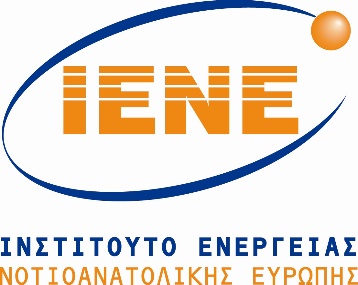 